          EMSA PLAY OFF Game Sheet For: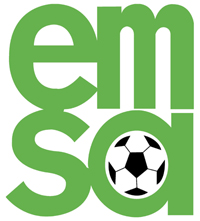     		Date: Game #: Div.: Field: K.O.:I certify that all the above players are properly registered with the District AssociationInitial: I certify I have checked the player cards of the opposing team initial:Revised Nov 2017PositionNameOS #Signature